2014年海外华裔青少年“中国寻根之旅”舞蹈夏令营——北京华文学院营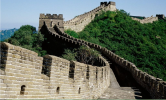 编号:20141073举办地点：中国 北京市主办单位：国务院侨务办公室承办单位：北京华文学院办营时间：2014-07-23(开营) - 2014-08-05(闭营)营员年龄：12周岁 - 18周岁瑞华中文学校报名截止日期：2014.04.30。  联系人：  何劼(630)788-4958; 胡晓蕾（630）401-6805报名方法：发送报名表至 still-lg@raychineseschool.org。夏令营简介       中华民族的舞蹈文化源远流长，上下五千年，记录中华民族舞蹈发展轨迹的文物、图像和文字数不胜数，多民族、多元文化成就了风格各异的舞姿。往届的舞蹈营备受营员们的好评，2014年我们为营员们安排了更为丰富的舞蹈课程，并聘请专业的舞蹈老师和文化专家为营员们授课，届时来自世界各地的华裔青少年将相聚北京，以“舞”会友，我们期待您的加入！ 日程安排备注信息本次夏令营参营人员须于06/23/2014前交纳保证金300元人民币/人，开营后若因个人原因未能参营者，保证金恕不退还。（保证金凭汇款单退还，并且按汇款当天的汇率退还）请将保证金汇入以下账户（汇款时请注明汇款人的姓名和汇款用途，比如：王小明 保证金）收款单位：北京华文学院
开户银行：中国银行北京百万庄支行
帐号：342856020660
Beijing Chinese Language and Culture College
Address: BANK OF CHINA BEIJING BRANCH BAI WAN ZHUANG SUB-BRANCH
Account Number: 342856020660
SWIFT CODE：BKCHCNBJ110日  程  安  排             日  程  安  排             日  程  安  排             日  程  安  排             日  程  安  排             日  程  安  排             日期 星期 8：30-11：30 14：00-16：30 18：30-20：45 备注 7月23日 三 接机,办理入住 接机,办理入住 7月24日 四 9:30 开营仪式 舞蹈文化讲座 7月25日 五 民族舞蹈 书法 排练舞蹈 7月26日 六 民族舞蹈 手工 7月27日 日 8:00 游览居庸关长城，下午参观奥运场馆——鸟巢，欣赏杂技表演 8:00 游览居庸关长城，下午参观奥运场馆——鸟巢，欣赏杂技表演 8:00 游览居庸关长城，下午参观奥运场馆——鸟巢，欣赏杂技表演 7月28日 一 民族舞蹈 中国历史文化讲座 排练舞蹈 7月29日 二 民族舞蹈 绘画 7月30日 三 民族舞蹈 书法 排练舞蹈 7月31日 四 8:30 参观天安门广场及故宫，下午参观北京舞蹈学院并与师生交流座谈 8:30 参观天安门广场及故宫，下午参观北京舞蹈学院并与师生交流座谈 8:30 参观天安门广场及故宫，下午参观北京舞蹈学院并与师生交流座谈 8月1日 五 民族舞蹈 手工 8月2日 六 民族舞蹈 绘画 排练舞蹈 8月3日 日 8:30 参观颐和园，下午天坛公园，晚上逛王府井大街 8:30 参观颐和园，下午天坛公园，晚上逛王府井大街 8:30 参观颐和园，下午天坛公园，晚上逛王府井大街 8月4日 一 排练舞蹈 15:00 闭营式及汇报演出 8月5日 二 全天送机 全天送机 全天送机 